GNFAGeneral Body Meeting 2022/11/06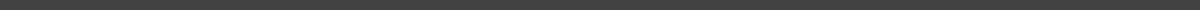 General Body Meeting Minutes - 2022I. MEETING DETAILSChairperson: S Surpal Singh (Acting Chairperson)Recording Secretary: S Mandeep Singh SawhneyDate: November 6, 2022 Time: 2:11 P.M.Location: Diwan Hall, Gurdwara BuildingStreet Address: 12917 Old Columbia Pike, City: Silver Spring, State: MD Zip: 20904II. Ardaas.Bhai Jagmohan Singh Ji recited ardaas.III. CALL TO ORDER.The Chairperson called the meeting to order. The chairperson confirmed, with the assistance of recording secretary and as a coordinator of the membership committee, that quorum is present.Meeting Agenda Distribution –A meeting agenda was distributed through USPS mail as well as during the meeting.The Chair presented his report, thanking all GNFA volunteers and noting accomplishments of the year, including Food Drive, live streaming of Kirtan during 2021-2022, continuing construction during pandemic for new building and other services.The Chairperson noted the first meeting of the agenda is approval of the following meeting minutes:General Body Meeting 2021S Arvinder Kaur Goomer moved the motion to approve the minutes. S Khushwant Singh Ji seconded the motion. The motion passed.The chairperson called ByLaws Committee coordinator Arvinder Kaur Ji to present the proposed amendments to the bylaws. Instead of a single motion to approve the   (Please refer the attached the amendments)Chairperson called to approve the 2021 Audit report. Timpy Singh moved the motion and Khushwant Singh seconded the motion. All in favorChairperson called Capital committee member Tmpy Singh to present the work done for the new Gurdwara building. Khushwant Singh moved the motion to adjourn the meeting. Kunwar Singh seconded the motion.